ҠАРАР                                                                                 ПОСТАНОВЛЕНИЕ«21» февраль 2022 й.                            № 26                       «21»  февраля 2022 г. «О присвоении почтового адреса»Земельному участку с кадастровым номером: 02:07:150801:7 присвоить почтовый адрес: Российская Федерация, Республика Башкортостан, Бакалинский муниципальный район, Сельское поселение Староматинский сельсовет, деревня Дубровка, ул. Центральная, 7А.Управляющему делами администрации сельского поселения Староматинский сельсовет Васильевой Ю.Ю. внести изменения в похозяйственную книгу.Глава администрации сельского поселенияСтароматинский сельсовет                                                         Т.В. Кудряшова 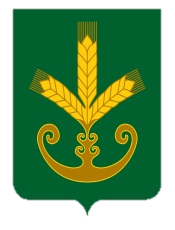 Башкортостан РеспубликаҺыБакалы районы муниципаль районыныңИςке Маты ауыл советыауыл биләмәһе Хакимиәте__________________________________Республика БашкортостанАдминистрация сельского поселенияСтароматинский сельсоветмуниципального районаБакалинский район_______________________________